           РЕШЕНИЕ	         КАРАР№  132                               с. Большой Шурняк	            от 28.09.2018 г.О назначении местного референдума на территории Большешурнякского сельского поселения Елабужского муниципального района Республики Татарстан по вопросу введения и использования средств самообложения граждан	В соответствии со статьей 15 Федерального закона от 12.06.2002 № 67-ФЗ «Об основных гарантиях избирательных прав и права на участие в референдуме граждан Российской Федерации», статьями 22, 56 Федерального закона от 06.10.2003  № 131-ФЗ «Об общих принципах организации местного самоуправления в Российской Федерации», статьей 12 Закона Республики Татарстан  от 24.03.2004 № 23-3РТ «О местном референдуме», статьей 11 Устава муниципального образования Большешурнякское  сельское поселение Елабужского муниципального района Республики Татарстан, решением Совета Большешурнякского сельского поселения Елабужского муниципального района Республики Татарстан от 01.07.2014г. № 118 «Об утверждении Положения о самообложении граждан и порядке сбора и использования средств самообложения граждан на территории Большешурнякского  сельского поселения Елабужского муниципального района», на основании постановления Исполнительного комитета Большешурнякского сельского поселения Елабужского муниципального района Республики Татарстан от 26.09.2018 г. № 10 «Об инициировании проведения референдума», решения Совета Большешурнякского сельского поселения Елабужского муниципального района Республики Татарстан от 26.09.2018 г. № 131 «Об инициировании проведения референдума», Совет Большешурнякского сельского поселения Елабужского муниципального района Республики ТатарстанРЕШИЛ:1. Назначить на 18 ноября 2018 года местный референдум по вопросу введения самообложения граждан на территории Большешурнякского сельского поселения Елабужского муниципального района Республики Татарстан.2. Утвердить вопрос, выносимый на местный референдум:2.1.    «Согласны ли вы на введение самообложения в сумме 200 рублей с граждан, место жительства которых расположено в границах муниципального образования Большешурнякское сельское поселение Елабужского муниципального района Республики Татарстан, достигших возраста 18 лет, за исключением инвалидов общего заболевания, ветеранов ВОВ и боевых действий, вдов участников ВОВ и боевых действий, многодетных семей, студентов очных отделений высших и средне-специальных (средне-профессиональных) учебных заведений, размер платежей для которых составляет 100 рублей, на решение следующих вопросов местного значения:Приобретение и доставка щебня для отсыпки дороги по ул.Безымянная с. Большой Шурняк;Приобретение и доставка щебня для отсыпки дороги по ул.М.Джалиля с.Верхний Шурняк;Приобретение и доставка щебня для отсыпки дороги по ул.Октябрьская с.Умяк» «ДА»                                                                           « НЕТ».	3. Направить настоящее решение в избирательную комиссию муниципального образования для подготовки и проведения референдума.4. Настоящее решение подлежит официальному опубликованию  не позднее чем через 5 дней со дня его принятия и вступает в силу со дня его официального опубликования.Председатель                                                                            Н.И. МельниковСОВЕТ БОЛЬШЕШУРНЯКСКОГОСЕЛЬСКОГО ПОСЕЛЕНИЯ ЕЛАБУЖСКОГО МУНИЦИПАЛЬНОГОРАЙОНАРЕСПУБЛИКИ ТАТАРСТАН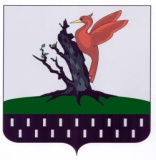 ТАТАРСТАН РЕСПУБЛИКАСЫАЛАБУГА  МУНИЦИПАЛЬ РАЙОНЫ  ОЛЫ ШУРНЯК АВЫЛ ЖИРЛЕГЕ  СОВЕТЫ 